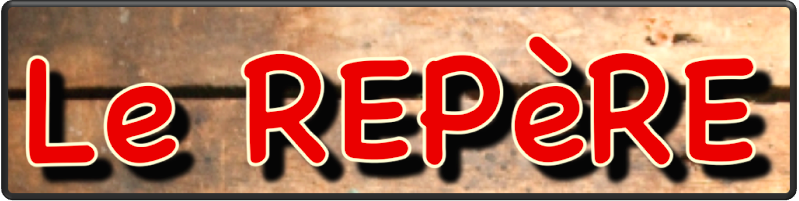 Formulaire d’inscription à Passion & Art pour tous exposants Passion & Art 2022 : 13 et 14 maiNB : pour vous inscrire en tant qu’exposant, merci d’envoyer cette fiche (la verte) à lereperestaupre@gmail.com nous en avons besoin pour l’organisation du weekend.Si vous souhaitez vendre, vous devez également renseigner la fiche « si vous voulez vendre » (bleue), à envoyer à la Mairie avant le 3 mai svp.Renseignements à fournirVotre réponseNomPrénomAdresse emailN° téléphoneType d’œuvre exposéPouvez- vous prévoir une animation ?Nombre de mètres linéaires souhaités (souvent entre 2 et 4 m)Serez-vous autonome, sous un parasol ou barnum ?Souhaitez-vous vendre pendant P&A ? (vous devez posséder un N) de Siret. 